PHONOLOGIE : le son OU et le son ONClasse les images selon le son que tu entends.OUOUOUOUONON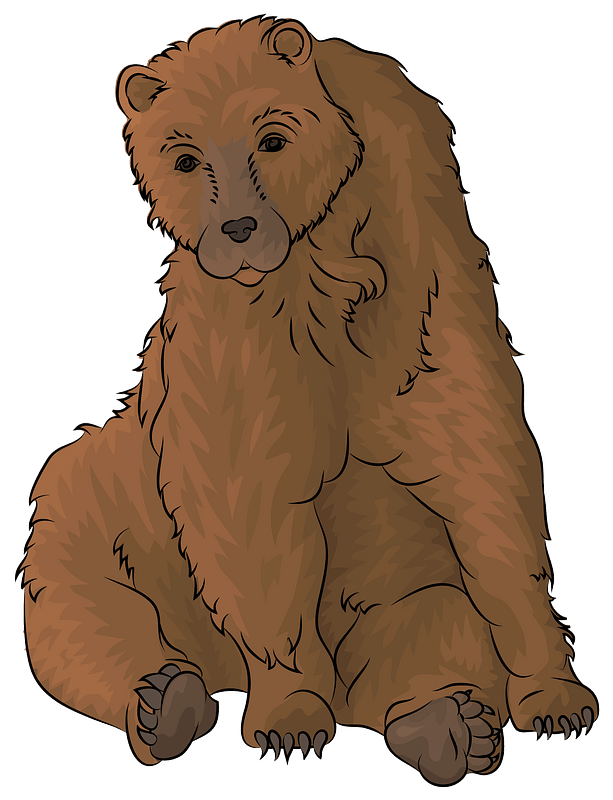 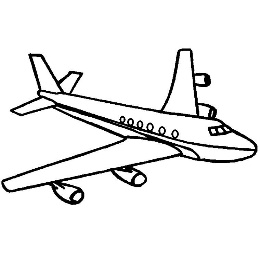 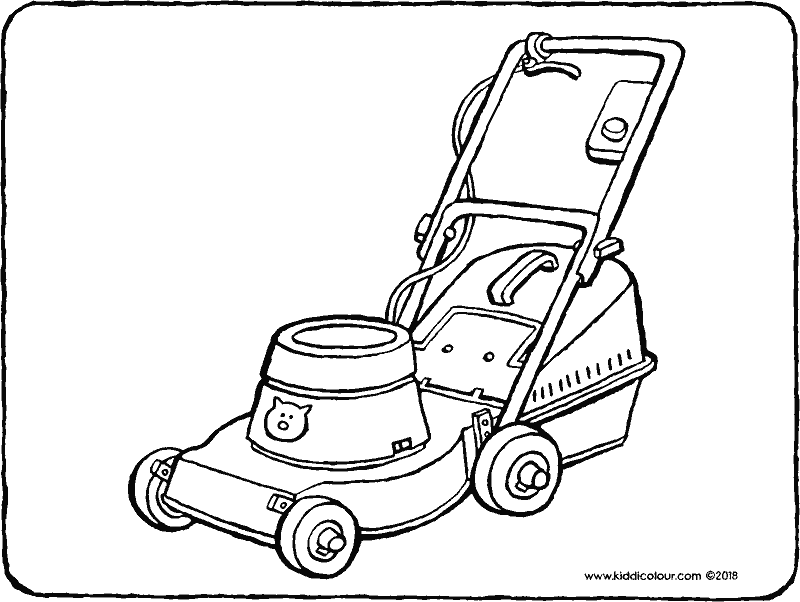 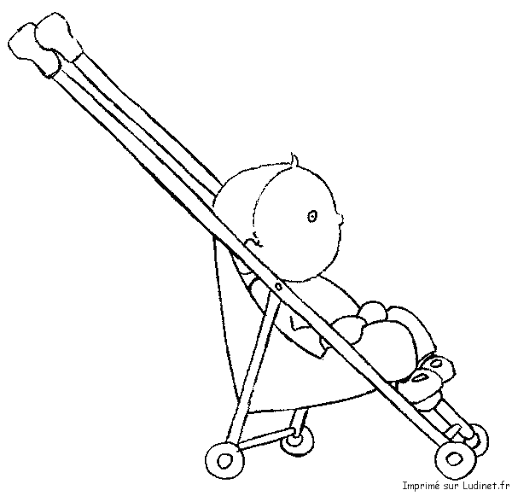 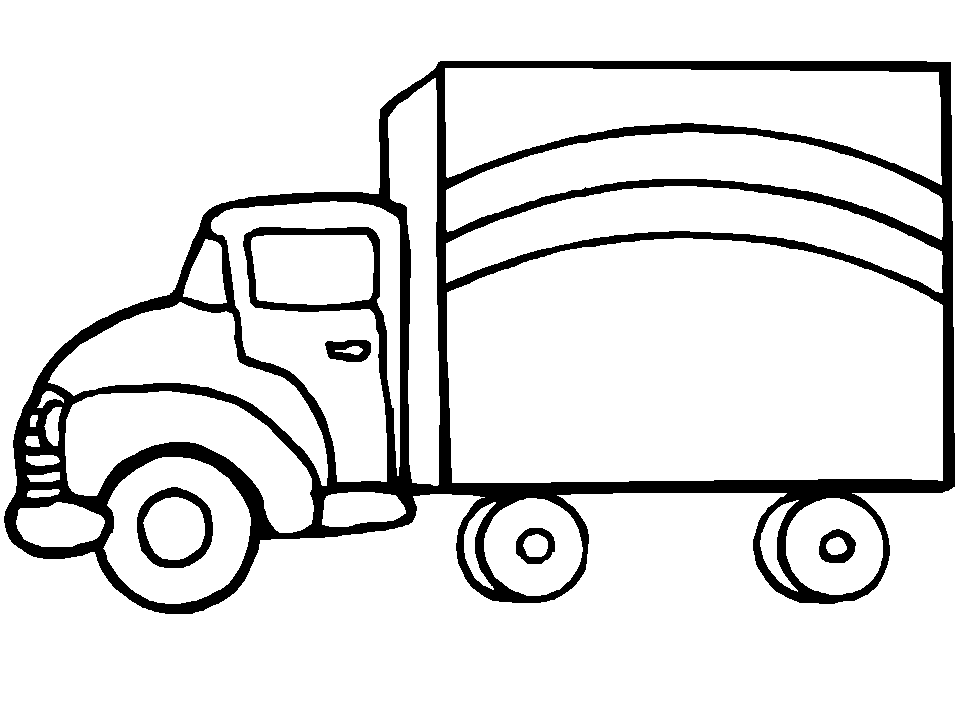 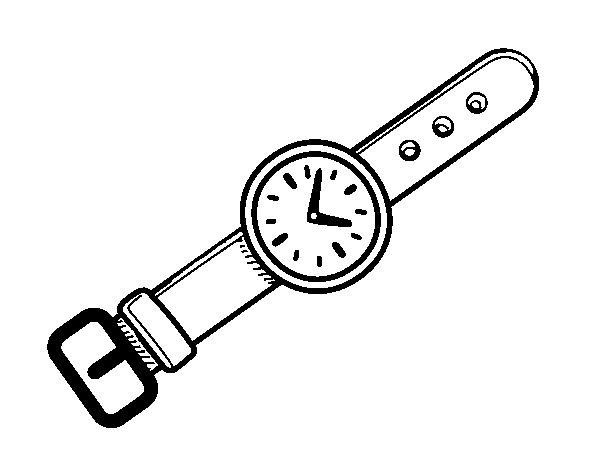 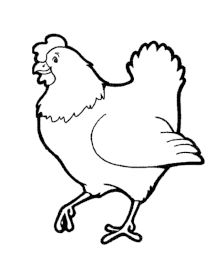 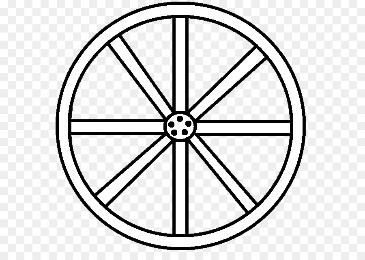 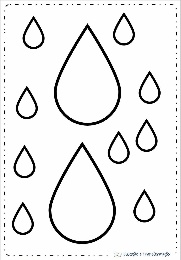 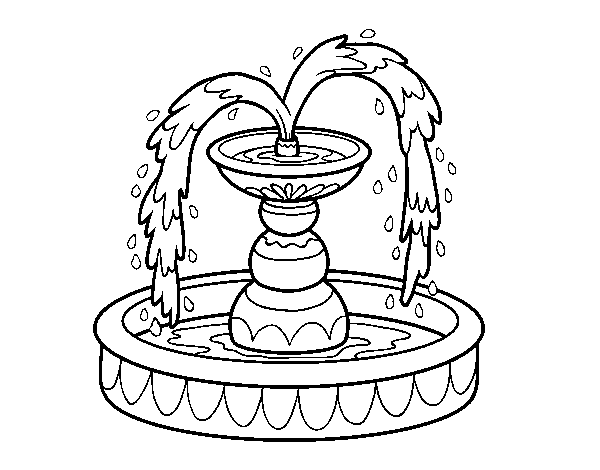 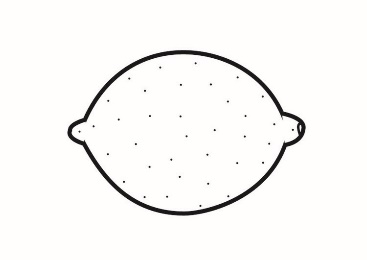 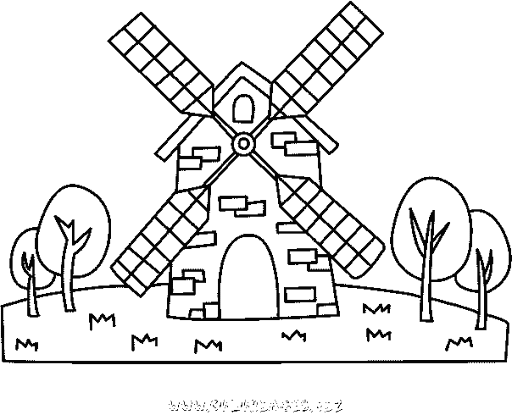 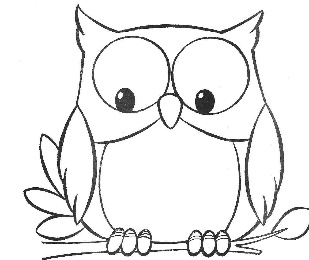 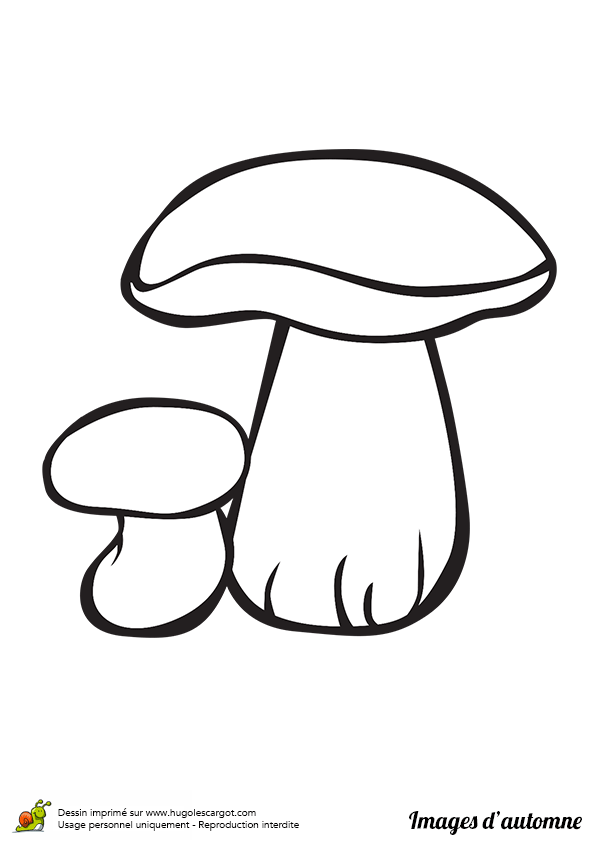 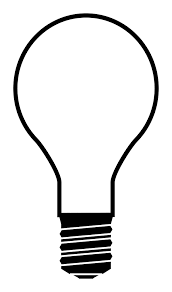 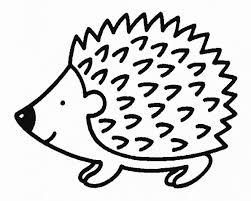 